	УТВЕРЖДАЮ: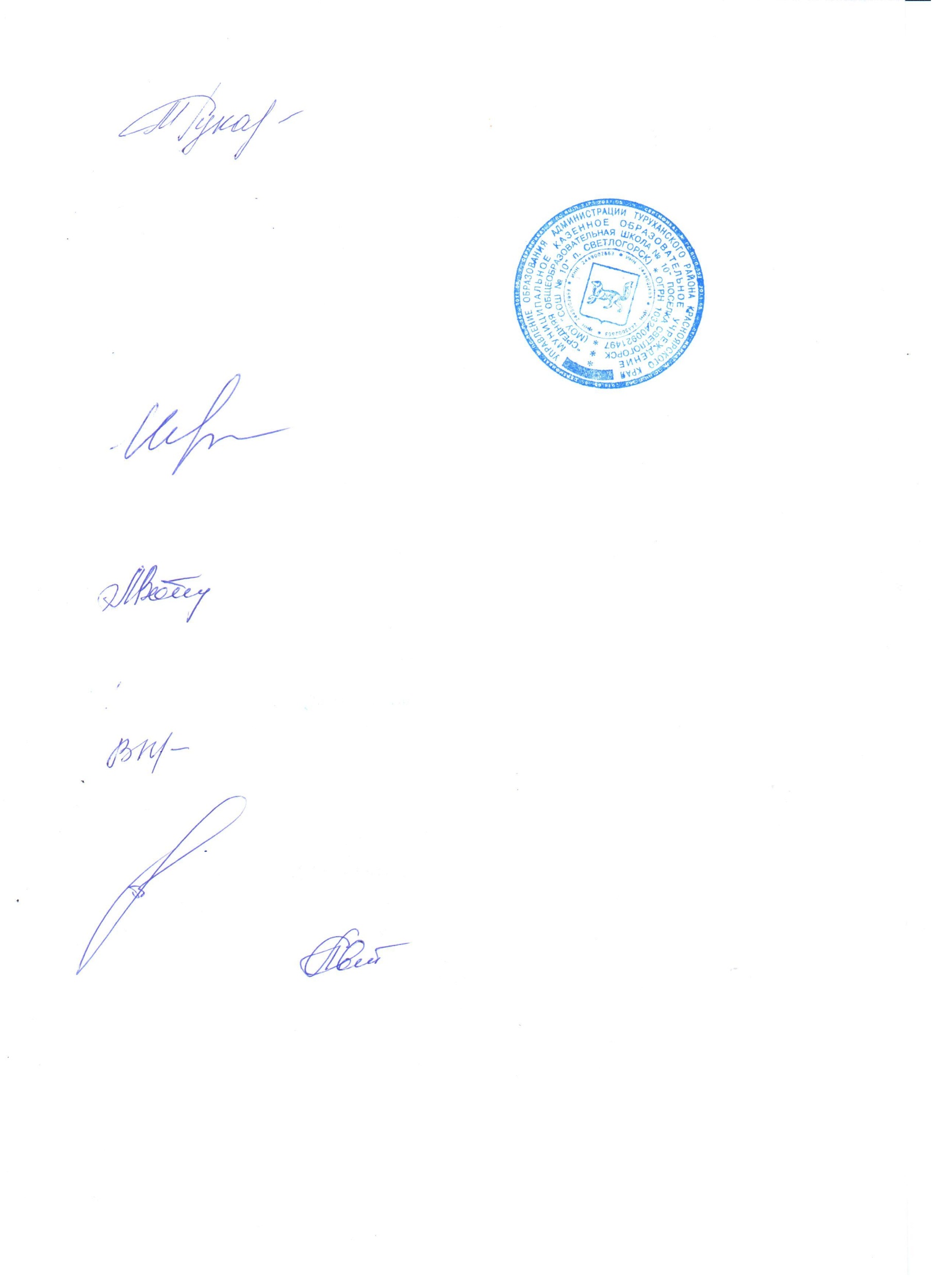 Директор МОУ «СОШ № 10» поселкаСветлогорск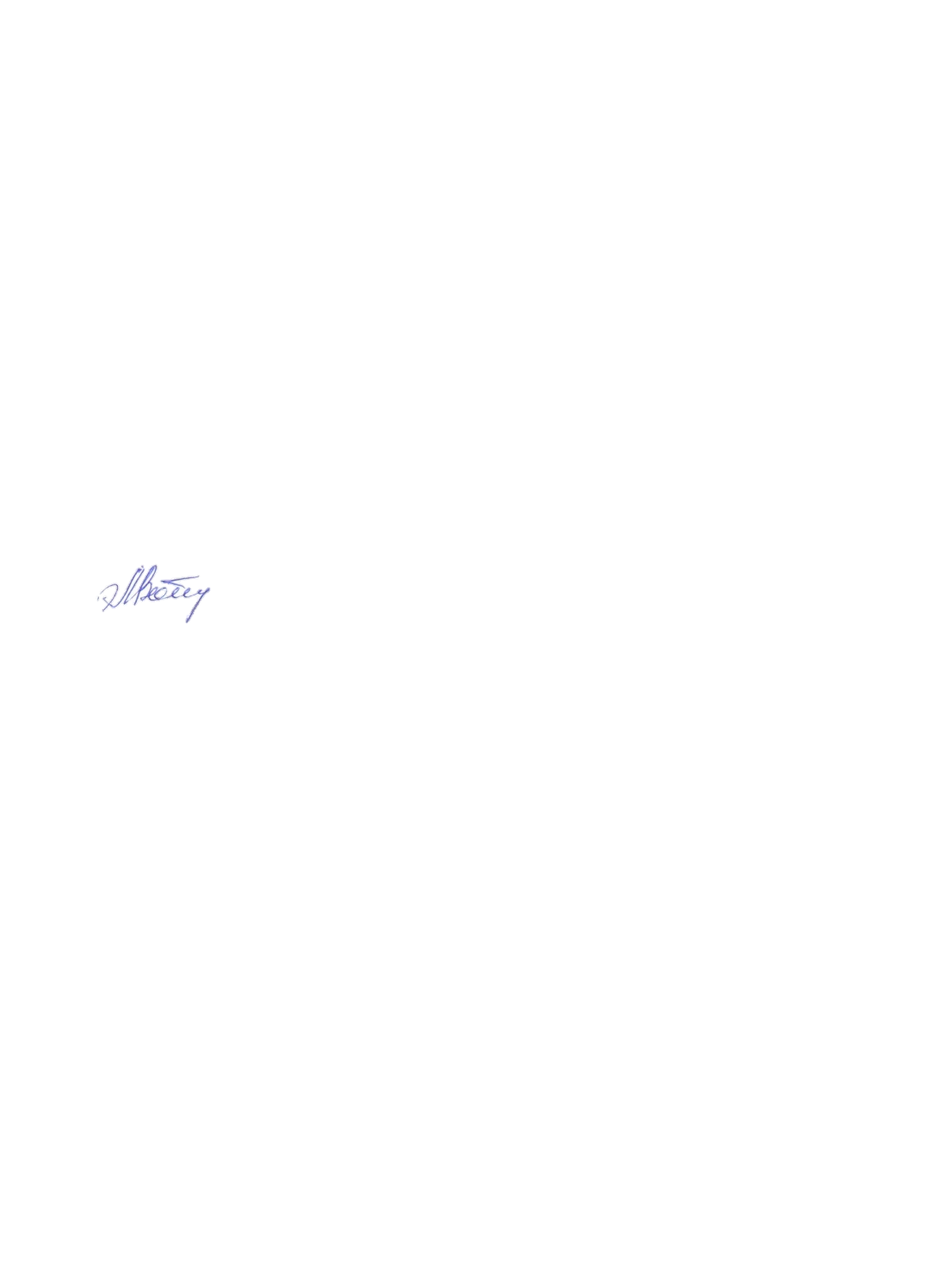                       / Г.В. Макарова«      »                             2016 г.Порядок оформления возникновения, приостановления и прекращения отношений между Муниципальным казенным образовательным учреждением «Средняя общеобразовательная школа №10» п. Светлогорск и обучающимися и (или) родителями (законными представителями) несовершеннолетних обучающихся 1. Общие положения1.1. Настоящий порядок разработан в соответствии с Федеральным законом Российской Федерации от 29 декабря . № 273 - ФЗ " Об образовании в Российской Федерации" и Уставом школы.1.2. Порядок установления регламентации и оформления возникновения, приостановления и прекращения отношений между Муниципальным казенным образовательным учреждением «Средняя общеобразовательная школа №10» п. Светлогорск и учащимися и родителями (законными представителями).1.3. Под образовательными отношениями понимается освоение учащимися содержания образовательных программ.1.4.Участники образовательных отношений-учащиеся, родители (законные представители) несовершеннолетних, представители несовершеннолетних учащихся, педагогические работники и их представители, организации, осуществляющие образовательную деятельность.2. Возникновение образовательных отношений2.1. Основанием возникновения образовательных отношений является приказ о приеме (зачислении) лица для обучения в Муниципальное казенное образовательное учреждение «Средняя общеобразовательная школа №10» п. Светлогорск.2.2. Права и обязанности учащихся, предусмотренные законодательством об образовании и локальными актами учреждения, возникают у лица, принятого на обучение, с даты зачисления, указанной в приказе.3. Изменение образовательных отношений 3.1. Образовательные отношения изменяются в случае изменения условий получения учащимися образования по конкретной основной или дополнительной образовательной программе, повлекших за собой изменение взаимных прав и обязанностей учащихся и учреждения.3.2. Образовательные отношения могут быть изменены как по инициативе родителей (законных представителей) несовершеннолетнего учащегося по их заявлению в письменной форме, так и по инициативе учреждения.3.3. Основанием для изменения образовательных отношений является приказ директора школы.4. Прекращение образовательных отношений4.1. Образовательные отношения прекращаются в связи с отчислением учащегося из учреждения:1) в связи с получением образования (завершением обучения);2) досрочно по основаниям, установленным законодательством об образовании.4.2. Образовательные отношения могут быть прекращены досрочно в следующих случаях:1) по инициативе родителей (законных представителей) в случае перевода учащегося для продолжения освоения образовательной программы в другую организацию, осуществляющей образовательную деятельность;2) по решению Педагогического совета за совершенные неоднократно грубые нарушения Устава допускается исключение из учреждения учащегося, достигшего возраста пятнадцати лет;3) по обстоятельствам, не зависящим от воли родителей (законных представителей) несовершеннолетнего учащегося и учреждения, в том числе в случаях ликвидации учреждения.4.3. Досрочное прекращение образовательных отношений по инициативе родителей (законных представителей) несовершеннолетних учащихся не влечет для него каких - либо дополнительных, в том числе материальных обстоятельств перед учреждением.4.4. Основанием для прекращения образовательных отношений является приказ об отчислении учащегося из учреждения. Права и обязанности учащегося, предусмотренные законодательством об образовании и локальными нормативными актами учреждения, прекращаются с даты его отчисления из учреждения.4.5. При досрочном прекращении образовательных отношений учреждение в трехдневный срок после издания приказа об отчислении учащегося, выдает родителю (законному представителю) учащегося личное дело и справку об обучении. Локальный акт вступает в силу с момента его утверждения.